Emergency Review ChecklistDate ____________________Date ____________________Earthquake	CompletedBy whomShelves fastened securely to walls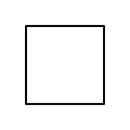 Water heaters strapped to wall studs or bolted to the floor in each unitOverhead light fixtures braced (if applicable)Cracks along foundation are inspected and repairedFlammable liquids (weed killers, gasoline, pesticides) are stored in a secure cabinetGas, electrical, and water connections are strong and easy to locateFire	CompletedBy whomFire department contact information is current and posted in common areasFire and smoke detectors in each unit and common areas installed and checkedFlammable debris (branches, grasses, garbage) cleared from propertyFire extinguishers charged and inspected (tags are current, not expired)Gas and electrical shutoff valve/switch unblocked and easily accessibleFlammable liquids are properly storedInsurance policy is updated and adequateEvacuation routes are clear and free of obstacles (halls, stairs, and fire lanes)Fire alarms checked regularly (including alarms for hearing impaired)Winter StormsCompletedBy whomBranches over power lines and buildings are trimmedSidewalks are maintained (proper grade, even, and free from potholes)Roof shingles are properly installed and in adequate shapeDrainage ways are clear from blockages (storm drain, sewer, rain gutters, etc.)HVAC filters checked and replaced if necessaryFurnaces and boilers are checked and tested for safety and efficiencyWindows in each unit are free from cracks and holesDoors and windows in each unit are properly caulked and weather-strippedCarbon monoxide detectors are installed in each unit and checkedInsulation installed in attics, exterior walls, and around pipes is sufficientPower outageCompletedBy whomCurrent contact information of power company is posted in officeAlternate forms of communication established and reviewedAccessible electrical panelGenerators serviced and well-ventilated (where available)Battery-based emergency lighting installed and tested (where available)FloodCompletedBy whomAdequate flood insurance (if available)Cleared sewer and drain lines, with installed and functioning check-valvesRain gutter downspouts are directed away from foundationNearby creeks and irrigation canals are identified and checked for strengthShovels and empty sandbags are stored on-site (if available)Man-made disastersCompletedBy whomCurrent contact information for emergency officialsReview shelter-in-place proceduresAll exterior lights are functional and provide adequate lightingAccessible shut off switches for any central HVAC air intake fans